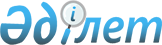 О внесении изменений в решение маслихата от 8 января 2021 года № 449 "О бюджетах поселка Тобол, сельских округов района Беимбета Майлина на 2021-2023 годы"Решение маслихата района Беимбета Майлина Костанайской области от 18 марта 2021 года № 18. Зарегистрировано Департаментом юстиции Костанайской области 19 марта 2021 года № 9824
      В соответствии со статьями 104, 106, 109-1 Бюджетного Кодекса Республики Казахстан от 4 декабря 2008 года, маслихат района РЕШИЛ:
      1. Внести в решение маслихата "О бюджетах поселка Тобол, сельских округов района Беимбета Майлина на 2021-2023 годы" от 8 января 2021 года № 449 (опубликовано 16 января 2021 года в Эталонном контрольном банке нормативных правовых актов Республики Казахстан, зарегистрировано в Реестре государственной регистрации нормативных правовых актов за № 9709) следующие изменения:
      пункт 1 указанного решения изложить в новой редакции:
      "1. Утвердить бюджет поселка Тобол на 2021-2023 годы согласно приложениям 1, 2 и 3 соответственно, в том числе на 2021 год в следующих объемах:
      1) доходы – 92 917,0 тысяч тенге, в том числе по:
      налоговым поступлениям – 10 342,0 тысяч тенге;
      неналоговым поступлениям – 2 510,0 тысяч тенге;
      поступлениям от продажи основного капитала – 0,0 тысяч тенге;
      поступлениям трансфертов – 80 065,0 тысяч тенге;
      2) затраты – 100 310,7 тысяч тенге;
      3) чистое бюджетное кредитование – 0,0 тысяч тенге, в том числе:
      бюджетные кредиты – 0,0 тысяч тенге;
      погашение бюджетных кредитов – 0,0 тысяч тенге;
      4) сальдо по операциям с финансовыми активами – 0,0 тысяч тенге;
      5) дефицит (профицит) бюджета – -7 393,7 тысяч тенге;
      6) финансирование дефицита (использование профицита) бюджета – 7 393,7 тысяч тенге.";
      пункт 3 указанного решения изложить в новой редакции:
      "3. Утвердить бюджет Асенкритовского сельского округа на 2021-2023 годы согласно приложениям 4, 5 и 6 соответственно, в том числе на 2021 год в следующих объемах:
      1) доходы – 23 334,0 тысяч тенге, в том числе по:
      налоговым поступлениям – 6 249,0 тысяч тенге;
      неналоговым поступлениям – 0,0 тысяч тенге;
      поступлениям от продажи основного капитала – 0,0 тысяч тенге;
      поступлениям трансфертов – 17 085,0 тысяч тенге;
      2) затраты – 24 034,0 тысяч тенге;
      3) чистое бюджетное кредитование – 0,0 тысяч тенге, в том числе:
      бюджетные кредиты – 0,0 тысяч тенге;
      погашение бюджетных кредитов – 0,0 тысяч тенге;
      4) сальдо по операциям с финансовыми активами – 0,0 тысяч тенге;
      5) дефицит (профицит) бюджета – -700,0 тысяч тенге;
      6) финансирование дефицита (использование профицита) бюджета – 700,0 тысяч тенге.";
      пункт 5 указанного решения изложить в новой редакции:
      "5. Утвердить бюджет Белинского сельского округа на 2021-2023 годы согласно приложениям 7, 8 и 9 соответственно, в том числе на 2021 год в следующих объемах:
      1) доходы – 13 391,0 тысяч тенге, в том числе по:
      налоговым поступлениям – 1 031,0 тысяч тенге;
      неналоговым поступлениям – 173,0 тысяч тенге;
      поступлениям от продажи основного капитала – 0 тысяч тенге;
      поступлениям трансфертов – 12 187,0 тысяч тенге;
      2) затраты – 18 576,0 тысяч тенге;
      3) чистое бюджетное кредитование – 0,0 тысяч тенге, в том числе:
      бюджетные кредиты – 0,0 тысяч тенге;
      погашение бюджетных кредитов – 0,0 тысяч тенге;
      4) сальдо по операциям с финансовыми активами – 0,0 тысяч тенге;
      5) дефицит (профицит) бюджета – -5 185,0 тысяч тенге;
      6) финансирование дефицита (использование профицита) бюджета – 5 185,0 тысяч тенге.";
      пункт 7 указанного решения изложить в новой редакции:
      "7. Утвердить бюджет Калининского сельского округа на 2021-2023 годы согласно приложениям 10, 11 и 12 соответственно, в том числе на 2021 год в следующих объемах:
      1) доходы – 27 789,0 тысяч тенге, в том числе по:
      налоговым поступлениям – 3 021,0 тысяч тенге;
      неналоговым поступлениям – 0,0 тысяч тенге;
      поступлениям от продажи основного капитала – 0 тысяч тенге;
      поступлениям трансфертов – 24 768,0 тысяч тенге;
      2) затраты – 31 389,0 тысяч тенге;
      3) чистое бюджетное кредитование – 0,0 тысяч тенге, в том числе:
      бюджетные кредиты – 0,0 тысяч тенге;
      погашение бюджетных кредитов – 0,0 тысяч тенге;
      4) сальдо по операциям с финансовыми активами – 0,0 тысяч тенге;
      5) дефицит (профицит) бюджета – -3 600,0 тысяч тенге;
      6) финансирование дефицита (использование профицита) бюджета – 3 600,0 тысяч тенге.";
      пункт 9 указанного решения изложить в новой редакции:
      "9. Утвердить бюджет Майского сельского округа на 2021-2023 годы согласно приложениям 13, 14 и 15 соответственно, в том числе на 2021 год в следующих объемах:
      1) доходы – 24 709,0 тысяч тенге, в том числе по:
      налоговым поступлениям – 3 473,0 тысяч тенге;
      неналоговым поступлениям – 0,0 тысяч тенге;
      поступлениям от продажи основного капитала – 0,0 тысяч тенге;
      поступлениям трансфертов – 21 236,0 тысяч тенге;
      2) затраты – 25 309,0 тысяч тенге;
      3) чистое бюджетное кредитование – 0,0 тысяч тенге, в том числе:
      бюджетные кредиты – 0,0 тысяч тенге;
      погашение бюджетных кредитов – 0,0 тысяч тенге;
      4) сальдо по операциям с финансовыми активами – 0,0 тысяч тенге;
      5) дефицит (профицит) бюджета – -600,0 тысяч тенге;
      6) финансирование дефицита (использование профицита) бюджета – 600,0 тысяч тенге.";
      пункт 13 указанного решения изложить в новой редакции:
      "13. Утвердить бюджет Новоильиновского сельского округа на 2021-2023 годы согласно приложениям 19, 20 и 21 соответственно, в том числе на 2021 год в следующих объемах:
      1) доходы – 25 576,0 тысяч тенге, в том числе по:
      налоговым поступлениям – 3 337,0 тысяч тенге;
      неналоговым поступлениям – 0,0 тысяч тенге;
      поступлениям от продажи основного капитала – 0,0 тысяч тенге;
      поступлениям трансфертов – 22 239,0 тысяч тенге;
      2) затраты – 26 508,0 тысяч тенге;
      3) чистое бюджетное кредитование – 0,0 тысяч тенге, в том числе:
      бюджетные кредиты – 0,0 тысяч тенге;
      погашение бюджетных кредитов – 0,0 тысяч тенге;
      4) сальдо по операциям с финансовыми активами – 0,0 тысяч тенге;
      5) дефицит (профицит) бюджета – -932,0 тысяч тенге;
      6) финансирование дефицита (использование профицита) бюджета – 932,0 тысяч тенге.";
      пункт 17 указанного решения изложить в новой редакции:
      "17. Утвердить бюджет сельского округа Әйет на 2021-2023 годы согласно приложениям 25, 26 и 27 соответственно, в том числе на 2021 год в следующих объемах:
      1) доходы – 204 215,0 тысяч тенге, в том числе по:
      налоговым поступлениям – 11 328,0 тысяч тенге;
      неналоговым поступлениям – 1851,0 тысяч тенге;
      поступлениям от продажи основного капитала – 0,0 тысяч тенге;
      поступлениям трансфертов – 191 036,0 тысяч тенге;
      2) затраты – 205 615,0 тысяч тенге;
      3) чистое бюджетное кредитование – 0,0 тысяч тенге, в том числе:
      бюджетные кредиты – 0,0 тысяч тенге;
      погашение бюджетных кредитов – 0,0 тысяч тенге;
      4) сальдо по операциям с финансовыми активами – 0,0 тысяч тенге;
      5) дефицит (профицит) бюджета – -1 400,0 тысяч тенге;
      6) финансирование дефицита (использование профицита) бюджета – 1 400,0 тысяч тенге.";
      приложения 1, 4, 7, 10, 13, 19, 25 к указанному решению изложить в новой редакции согласно приложениям 1, 2, 3, 4, 5, 6, 7 к настоящему решению.
      2. Настоящее решение вводится в действие с 1 января 2021 года. Бюджет поселка Тобол на 2021 год Бюджет Асенкритовского сельского округа на 2021 год Бюджет Белинского сельского округа на 2021 год Бюджет Калининского сельского округа на 2021 год Бюджет Майского сельского округа на 2021 год Бюджет Новоильиновского сельского округа на 2021 год Бюджет сельского округа Әйет на 2021 год
					© 2012. РГП на ПХВ «Институт законодательства и правовой информации Республики Казахстан» Министерства юстиции Республики Казахстан
				
      Председатель сессии 

А. Тугельбаев

      Секретарь маслихата района Беимбета Майлина 

С. Сапабеков
Приложение 1к решению маслихатаот 18 марта 2021 года№ 18Приложение 1к решению маслихатаот 8 января 2021 года № 449
Категория
Категория
Категория
Категория
Категория
Сумма, тысяч тенге
Класс
Класс
Класс
Класс
Сумма, тысяч тенге
Подкласс
Подкласс
Подкласс
Сумма, тысяч тенге
Наименование
Сумма, тысяч тенге
I. Доходы 
92 917,0
1
Налоговые поступления
10 342,0
01
Подоходный налог
764,0
2
Индивидуальный подоходный налог
764,0
04
Hалоги на собственность
9 578,0
1
Hалоги на имущество
450,0
3
Земельный налог
1 100,0
4
Hалог на транспортные средства
8 028,0
2
Неналоговые поступления
2 510,0
06
Прочие неналоговые поступления
2 510,0
1
Прочие неналоговые поступления
2 510,0
4
Поступления трансфертов
80 065,0
02
Трансферты из вышестоящих органов государственного управления
80 065,0
3
Трансферты из районного (города областного значения) бюджета
80 065,0
Функциональная группа
Функциональная группа
Функциональная группа
Функциональная группа
Функциональная группа
Сумма, тысяч тенге
Функциональная подгруппа
Функциональная подгруппа
Функциональная подгруппа
Функциональная подгруппа
Сумма, тысяч тенге
Администратор бюджетных программ
Администратор бюджетных программ
Администратор бюджетных программ
Сумма, тысяч тенге
Программа
Программа
Сумма, тысяч тенге
Наименование
Сумма, тысяч тенге
II. Затраты
100 310,7
01
Государственные услуги общего характера
36 666,0
1
Представительные, исполнительные и другие органы, выполняющие общие функции государственного управления
36 666,0
124
Аппарат акима города районного значения, села, поселка, сельского округа
36 666,0
001
Услуги по обеспечению деятельности акима города районного значения, села, поселка, сельского округа
36 666,0
07
Жилищно-коммунальное хозяйство
16 658,0
3
Благоустройство населенных пунктов
16 658,0
124
Аппарат акима города районного значения, села, поселка, сельского округа
16 658,0
008
Освещение улиц населенных пунктов
6 820,0
009
Обеспечение санитарии населенных пунктов
3 675,0
011
Благоустройство и озеленение населенных пунктов
6 163,0
12
Транспорт и коммуникации
46 986,0
1
Автомобильный транспорт
46 986,0
124
Аппарат акима города районного значения, села, поселка, сельского округа
46 986,0
013
Обеспечение функционирования автомобильных дорог в городах районного значения, селах, поселках, сельских округах
46 986,0
15
Трансферты
0,7
1
Трансферты
0,7
124
Аппарат акима города районного значения, села, поселка, сельского округа
0,7
048
Возврат неиспользованных (недоиспользованных) целевых трансфертов
0,7
III. Чистое бюджетное кредитование
0,0
IV. Сальдо по операциям с финансовыми активами
0,0
V. Дефицит (профицит) бюджета
-7 393,7
VI. Финансирование дефицита (использование профицита) бюджета
7 393,7Приложение 2к решению маслихатаот 18 марта 2021 года№ 18Приложение 4к решению маслихатаот 8 января 2021 года 449
Категория
Категория
Категория
Категория
Категория
Сумма, тысяч тенге
Класс
Класс
Класс
Класс
Сумма, тысяч тенге
Подкласс
Подкласс
Подкласс
Сумма, тысяч тенге
Наименование
Сумма, тысяч тенге
I. Доходы 
23 334,0
1
Налоговые поступления
6 249,0
04
Hалоги на собственность
6 039,0
1
Hалоги на имущество
70,0
3
Земельный налог
200,0
4
Hалог на транспортные средства
5 769,0
05
Внутренние налоги на товары, работы и услуги
210,0
4
Сборы за ведение предпринимательской и профессиональной деятельности
210,0
4
Поступления трансфертов
17 085,0
02
Трансферты из вышестоящих органов государственного управления
17 085,0
3
Трансферты из районного (города областного значения) бюджета
17 085,0
Функциональная группа
Функциональная группа
Функциональная группа
Функциональная группа
Функциональная группа
Сумма, тысяч тенге
Функциональная подгруппа
Функциональная подгруппа
Функциональная подгруппа
Функциональная подгруппа
Сумма, тысяч тенге
Администратор бюджетных программ
Администратор бюджетных программ
Администратор бюджетных программ
Сумма, тысяч тенге
Программа
Программа
Сумма, тысяч тенге
Наименование
Сумма, тысяч тенге
II. Затраты
24 034,0
01
Государственные услуги общего характера
19 130,0
1
Представительные, исполнительные и другие органы, выполняющие общие функции государственного управления
19 130,0
124
Аппарат акима города районного значения, села, поселка, сельского округа
19 130,0
001
Услуги по обеспечению деятельности акима города районного значения, села, поселка, сельского округа
19 130,0
07
Жилищно-коммунальное хозяйство
2 804,0
3
Благоустройство населенных пунктов
2 804,0
124
Аппарат акима города районного значения, села, поселка, сельского округа
2 804,0
008
Освещение улиц в населенных пунктах
2 540,0
011
Благоустройство и озеленение населенных пунктов
264,0
12
Транспорт и коммуникации
2 100,0
1
Автомобильный транспорт
2 100,0
124
Аппарат акима города районного значения, села, поселка, сельского округа
2 100,0
013
Обеспечение функционирования автомобильных дорог в городах районного значения, селах, поселках, сельских округах
2 100,0
III. Чистое бюджетное кредитование
0,0
IV. Сальдо по операциям с финансовыми активами
0,0
V. Дефицит (профицит) бюджета
-700,0
VI. Финансирование дефицита (использование профицита) бюджета
700,0Приложение 3к решению маслихатаот 18 марта 2021 года№ 18Приложение 7к решению маслихатаот 8 января 2021 года № 449
Категория
Категория
Категория
Категория
Категория
Сумма, тысяч тенге
Класс
Класс
Класс
Класс
Сумма, тысяч тенге
Подкласс
Подкласс
Подкласс
Сумма, тысяч тенге
Наименование
Сумма, тысяч тенге
I. Доходы 
13 391,0
1
Налоговые поступления
1 031,0
04
Hалоги на собственность
1 031,0
1
Hалоги на имущество
30,0
3
Земельный налог
40,0
4
Hалог на транспортные средства
961,0
2
Неналоговые поступления
173,0
01
Доходы от государственной собственности
173,0
5
Доходы от аренды имущества, находящегося в государственной собственности
173,0
4
Поступления трансфертов
12 187,0
02
Трансферты из вышестоящих органов государственного управления
12 187,0
3
Трансферты из районного (города областного значения) бюджета
12 187,0
Функциональная группа
Функциональная группа
Функциональная группа
Функциональная группа
Функциональная группа
Сумма, тысяч тенге
Функциональная подгруппа
Функциональная подгруппа
Функциональная подгруппа
Функциональная подгруппа
Сумма, тысяч тенге
Администратор бюджетных программ
Администратор бюджетных программ
Администратор бюджетных программ
Сумма, тысяч тенге
Программа
Программа
Сумма, тысяч тенге
Наименование
Сумма, тысяч тенге
II. Затраты
18 576,0
01
Государственные услуги общего характера
15 181,0
1
Представительные, исполнительные и другие органы, выполняющие общие функции государственного управления
15 181,0
124
Аппарат акима города районного значения, села, поселка, сельского округа
15 181,0
001
Услуги по обеспечению деятельности акима города районного значения, села, поселка, сельского округа
15 181,0
07
Жилищно-коммунальное хозяйство
1 945,0
3
Благоустройство населенных пунктов
1 945,0
124
Аппарат акима города районного значения, села, поселка, сельского округа
1 945,0
008
Освещение улиц в населенных пунктах
1 945,0
12
Транспорт и коммуникации
1 450,0
1
Автомобильный транспорт
1 450,0
124
Аппарат акима города районного значения, села, поселка, сельского округа
1 450,0
013
Обеспечение функционирования автомобильных дорог в городах районного значения, селах, поселках, сельских округах
1 450,0
III. Чистое бюджетное кредитование
0,0
IV. Сальдо по операциям с финансовыми активами
0,0
V. Дефицит (профицит) бюджета
-5 185,0
VI. Финансирование дефицита (использование профицита) бюджета
5 185,0Приложение 4к решению маслихатаот 18 марта 2021 года№ 18Приложение 10к решению маслихатаот 8 января 2021 года № 449
Категория
Категория
Категория
Категория
Категория
Сумма, тысяч тенге
Класс
Класс
Класс
Класс
Сумма, тысяч тенге
Подкласс
Подкласс
Подкласс
Сумма, тысяч тенге
Наименование
Сумма, тысяч тенге
I. Доходы 
27 789,0
1
Налоговые поступления
3 021,0
04
Hалоги на собственность
2 420,0
1
Hалоги на имущество
130,0
3
Земельный налог
170,0
4
Hалог на транспортные средства
2 120,0
05
Внутренние налоги на товары, работы и услуги
601,0
4
Сборы за ведение предпринимательской и профессиональной деятельности
601,0
4
Поступления трансфертов
24 768,0
02
Трансферты из вышестоящих органов государственного управления
24 768,0
3
Трансферты из районного (города областного значения) бюджета
24 768,0
Функциональная группа
Функциональная группа
Функциональная группа
Функциональная группа
Функциональная группа
Сумма, тысяч тенге
Функциональная подгруппа
Функциональная подгруппа
Функциональная подгруппа
Функциональная подгруппа
Сумма, тысяч тенге
Администратор бюджетных программ
Администратор бюджетных программ
Администратор бюджетных программ
Сумма, тысяч тенге
Программа
Программа
Сумма, тысяч тенге
Наименование
Сумма, тысяч тенге
II. Затраты
31 389,0
01
Государственные услуги общего характера
22 211,0
1
Представительные, исполнительные и другие органы, выполняющие общие функции государственного управления
22 211,0
124
Аппарат акима города районного значения, села, поселка, сельского округа
22 211,0
001
Услуги по обеспечению деятельности акима города районного значения, села, поселка, сельского округа
22 211,0
07
Жилищно-коммунальное хозяйство
6 578,0
3
Благоустройство населенных пунктов
6 578,0
124
Аппарат акима города районного значения, села, поселка, сельского округа
6 578,0
008
Освещение улиц в населенных пунктах
6 027,0
011
Благоустройство и озеленение населенных пунктов
551,0
12
Транспорт и коммуникации
2 600,0
1
Автомобильный транспорт
2 600,0
124
Аппарат акима города районного значения, села, поселка, сельского округа
2 600,0
013
Обеспечение функционирования автомобильных дорог в городах районного значения, селах, поселках, сельских округах
2 600,0
III. Чистое бюджетное кредитование
0,0
IV. Сальдо по операциям с финансовыми активами
0,0
V. Дефицит (профицит) бюджета
-3 600,0
VI. Финансирование дефицита (использование профицита) бюджета
3 600,0Приложение 5к решению маслихатаот 18 марта 2021 года№ 18Приложение 13к решению маслихатаот 8 января 2021 года № 449
Категория
Категория
Категория
Категория
Категория
Сумма, тысяч тенге
Класс
Класс
Класс
Класс
Сумма, тысяч тенге
Подкласс
Подкласс
Подкласс
Сумма, тысяч тенге
Наименование
Сумма, тысяч тенге
I. Доходы 
24 709,0
1
Налоговые поступления
3 473,0
01
Подоходный налог
73,0
2
Индивидуальный подоходный налог
73,0
04
Hалоги на собственность
3 400,0
1
Hалоги на имущество
130,0
3
Земельный налог
130,0
4
Hалог на транспортные средства
3 140,0
4
Поступления трансфертов
21 236,0
02
Трансферты из вышестоящих органов государственного управления
21 236,0
3
Трансферты из районного (города областного значения) бюджета
21 236,0
Функциональная группа
Функциональная группа
Функциональная группа
Функциональная группа
Функциональная группа
Сумма, тысяч тенге
Функциональная подгруппа
Функциональная подгруппа
Функциональная подгруппа
Функциональная подгруппа
Сумма, тысяч тенге
Администратор бюджетных программ
Администратор бюджетных программ
Администратор бюджетных программ
Сумма, тысяч тенге
Программа
Программа
Сумма, тысяч тенге
Наименование
Сумма, тысяч тенге
II. Затраты
25 309,0
01
Государственные услуги общего характера
20 095,0
1
Представительные, исполнительные и другие органы, выполняющие общие функции государственного управления
20 095,0
124
Аппарат акима города районного значения, села, поселка, сельского округа
20 095,0
001
Услуги по обеспечению деятельности акима города районного значения, села, поселка, сельского округа
20 095,0
07
Жилищно-коммунальное хозяйство
3 534,0
3
Благоустройство населенных пунктов
3 534,0
124
Аппарат акима города районного значения, села, поселка, сельского округа
3 534,0
008
Освещение улиц в населенных пунктах
2 558,0
011
Благоустройство и озеленение населенных пунктов
976,0
12
Транспорт и коммуникации
1 680,0
1
Автомобильный транспорт
1 680,0
124
Аппарат акима города районного значения, села, поселка, сельского округа
1 680,0
013
Обеспечение функционирования автомобильных дорог в городах районного значения, селах, поселках, сельских округах
1680,0
III. Чистое бюджетное кредитование
0,0
IV. Сальдо по операциям с финансовыми активами
0,0
V. Дефицит (профицит) бюджета
-600,0
VI. Финансирование дефицита (использование профицита) бюджета
600,0Приложение 6к решению маслихатаот 18 марта 2021 года№ 18Приложение 19к решению маслихатаот 8 января 2021 года № 449
Категория
Категория
Категория
Категория
Категория
Сумма, тысяч тенге
Класс
Класс
Класс
Класс
Сумма, тысяч тенге
Подкласс
Подкласс
Подкласс
Сумма, тысяч тенге
Наименование
Сумма, тысяч тенге
I. Доходы
25 576,0
1
Налоговые поступления
3337,0
04
Hалоги на собственность
3337,0
1
Hалоги на имущество
50,0
3
Земельный налог
370,0
4
Hалог на транспортные средства
2917,0
4
Поступления трансфертов
22 239,0
02
Трансферты из вышестоящих органов государственного управления
22 239,0
3
Трансферты из районного (города областного значения) бюджета
22 239,0
Функциональная группа
Функциональная группа
Функциональная группа
Функциональная группа
Функциональная группа
Сумма, тысяч тенге
Функциональная подгруппа
Функциональная подгруппа
Функциональная подгруппа
Функциональная подгруппа
Сумма, тысяч тенге
Администратор бюджетных программ
Администратор бюджетных программ
Администратор бюджетных программ
Сумма, тысяч тенге
Программа
Программа
Сумма, тысяч тенге
Наименование
Сумма, тысяч тенге
II. Затраты
26 508,0
01
Государственные услуги общего характера
20 900,0
1
Представительные, исполнительные и другие органы, выполняющие общие функции государственного управления
20 900,0
124
 Аппарат акима города районного значения, села, поселка, сельского округа
20 900,0
001
Услуги по обеспечению деятельности акима города районного значения, села, поселка, сельского округа
20 900,0
07
Жилищно-коммунальное хозяйство
2 108,0
3
Благоустройство населенных пунктов
2 108,0
124
Аппарат акима города районного значения, села, поселка, сельского округа
2 108,0
008
Освещение улиц в населенных пунктах
1 978,0
011
Благоустройство и озеленение населенных пунктов
130,0
12
Транспорт и коммуникации
3 500,0
1
Автомобильный транспорт
3 500,0
124
Аппарат акима города районного значения, села, поселка, сельского округа
3 500,0
013
Обеспечение функционирования автомобильных дорог в городах районного значения, селах, поселках, сельских округах
3 500,0
III. Чистое бюджетное кредитование
0,0
IV. Сальдо по операциям с финансовыми активами
0,0
V. Дефицит (профицит) бюджета
-932,0
VI. Финансирование дефицита (использование профицита) бюджета
932,0Приложение 7к решению маслихатаот 18 марта 2021 года№ 18Приложение 25к решению маслихатаот 8 января 2021 года № 449
Категория
Категория
Категория
Категория
Категория
Сумма, тысяч тенге
Класс
Класс
Класс
Класс
Сумма, тысяч тенге
Подкласс
Подкласс
Подкласс
Сумма, тысяч тенге
Наименование
Сумма, тысяч тенге
I. Доходы 
204 215,0
1
Налоговые поступления
11 328,0
01
Подоходный налог
1 600,0
2
Индивидуальный подоходный налог
1 600,0
04
Hалоги на собственность
9 308,0
1
Hалоги на имущество
170,0
3
Земельный налог
470,0
4
Hалог на транспортные средства
8 668,0
05
Внутренние налоги на товары, работы и услуги
420,0
4
Сборы за ведение предпринимательской и профессиональной деятельности
420,0
2
Неналоговые поступления
1 851,0
06
Прочие неналоговые поступления
1 851,0
1
Прочие неналоговые поступления
1 851,0
4
Поступления трансфертов
191 036,0
02
Трансферты из вышестоящих органов государственного управления
191 036,0
3
Трансферты из районного (города областного значения) бюджета
191 036,0
Функциональная группа
Функциональная группа
Функциональная группа
Функциональная группа
Функциональная группа
Сумма, тысяч тенге
Функциональная подгруппа
Функциональная подгруппа
Функциональная подгруппа
Функциональная подгруппа
Сумма, тысяч тенге
Администратор бюджетных программ
Администратор бюджетных программ
Администратор бюджетных программ
Сумма, тысяч тенге
Программа
Программа
Сумма, тысяч тенге
Наименование
Сумма, тысяч тенге
II. Затраты
205 615,0
01
Государственные услуги общего характера
28 346,0
1
Представительные, исполнительные и другие органы, выполняющие общие функции государственного управления
28 346,0
124
Аппарат акима города районного значения, села, поселка, сельского округа
28 346,0
001
Услуги по обеспечению деятельности акима города районного значения, села, поселка, сельского округа
28 346,0
07
Жилищно-коммунальное хозяйство
46 685,0
3
Благоустройство населенных пунктов
46 685,0
124
Аппарат акима города районного значения, села, поселка, сельского округа
46 685,0
008
Освещение улиц в населенных пунктах
14 207,0
009
Обеспечение санитарии населенных пунктов
4 400,0
011
Благоустройство и озеленение населенных пунктов
28 078,0
12
Транспорт и коммуникации
36 320,0
1
Автомобильный транспорт
36 320,0
124
Аппарат акима города районного значения, села, поселка, сельского округа
36 320,0
013
Обеспечение функционирования автомобильных дорог в городах районного значения, селах, поселках, сельских округах
36 320,0
13
Прочие
94 264,0
9
Прочие
94 264,0
124
Аппарат акима города районного значения, села, поселка, сельского округа
94 264,0
057
Реализация мероприятий по социальной и инженерной инфраструктуре в сельских населенных пунктах в рамках проекта "Ауыл-Ел бесігі"
94 264,0
III. Чистое бюджетное кредитование
0,0
IV. Сальдо по операциям с финансовыми активами
0,0
V. Дефицит (профицит) бюджета
-1 400,0
VI. Финансирование дефицита (использование профицита) бюджета
1 400,0